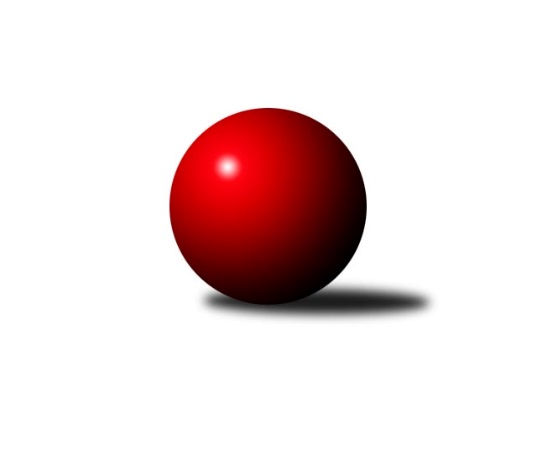 Č.26Ročník 2023/2024	1.6.2024 Krajský přebor Libereckého kraje 2023/2024Statistika 26. kolaTabulka družstev:		družstvo	záp	výh	rem	proh	skore	sety	průměr	body	plné	dorážka	chyby	1.	TJ Doksy A	24	21	0	3	113.0 : 31.0 	(135.0 : 57.0)	1681	42	1160	522	22.3	2.	OK Mikulášovice	24	20	0	4	117.0 : 27.0 	(146.0 : 46.0)	1660	40	1162	498	26.2	3.	TJ Kuželky Česká Lípa B	24	19	0	5	100.5 : 43.5 	(122.0 : 70.0)	1673	38	1157	516	27.2	4.	SK Šluknov B	24	15	0	9	88.5 : 55.5 	(109.5 : 82.5)	1607	30	1144	464	38.2	5.	TJ Lokomotiva Liberec B	24	15	0	9	88.0 : 56.0 	(116.0 : 76.0)	1628	30	1141	488	31.3	6.	TJ Kovostroj Děčín B	24	11	1	12	74.5 : 69.5 	(107.0 : 85.0)	1587	23	1121	466	40.2	7.	SK Skalice B	24	10	3	11	64.5 : 79.5 	(77.5 : 114.5)	1555	23	1104	451	39.9	8.	TJ Sokol Blíževedly	24	10	2	12	63.5 : 80.5 	(84.5 : 107.5)	1525	22	1089	436	38.3	9.	TJ Spartak Chrastava	24	10	1	13	67.5 : 76.5 	(96.0 : 96.0)	1561	21	1108	453	44	10.	TJ Kuželky Česká Lípa C	24	7	2	15	47.5 : 96.5 	(68.5 : 123.5)	1519	16	1103	416	50.6	11.	TJ Doksy B	24	7	1	16	48.0 : 96.0 	(65.0 : 127.0)	1502	15	1086	416	46.9	12.	TJ Bižuterie Jablonec n.N. B	24	4	0	20	40.5 : 103.5 	(77.0 : 115.0)	1525	8	1091	434	50.3	13.	SK Skalice C	24	2	0	22	23.0 : 121.0 	(44.0 : 148.0)	1379	4	1011	368	63.9Tabulka doma:		družstvo	záp	výh	rem	proh	skore	sety	průměr	body	maximum	minimum	1.	OK Mikulášovice	12	12	0	0	68.0 : 4.0 	(84.0 : 12.0)	1707	24	1808	1581	2.	TJ Doksy A	12	11	0	1	61.0 : 11.0 	(73.5 : 22.5)	1624	22	1679	1561	3.	TJ Kuželky Česká Lípa B	12	10	0	2	56.0 : 16.0 	(72.0 : 24.0)	1756	20	1839	1671	4.	TJ Lokomotiva Liberec B	12	9	0	3	51.0 : 21.0 	(68.5 : 27.5)	1730	18	1791	1667	5.	SK Šluknov B	12	9	0	3	49.5 : 22.5 	(61.0 : 35.0)	1610	18	1687	1499	6.	TJ Kovostroj Děčín B	12	8	1	3	47.5 : 24.5 	(64.5 : 31.5)	1621	17	1681	1528	7.	TJ Sokol Blíževedly	12	8	1	3	44.5 : 27.5 	(54.5 : 41.5)	1621	17	1686	1532	8.	SK Skalice B	12	7	1	4	42.5 : 29.5 	(48.5 : 47.5)	1652	15	1728	1594	9.	TJ Spartak Chrastava	12	6	1	5	39.5 : 32.5 	(52.5 : 43.5)	1559	13	1618	1477	10.	TJ Doksy B	12	6	1	5	34.0 : 38.0 	(42.0 : 54.0)	1487	13	1586	1409	11.	TJ Kuželky Česká Lípa C	12	5	0	7	25.0 : 47.0 	(35.0 : 61.0)	1557	10	1653	1449	12.	TJ Bižuterie Jablonec n.N. B	12	2	0	10	24.0 : 48.0 	(41.5 : 54.5)	1515	4	1645	1346	13.	SK Skalice C	12	2	0	10	16.0 : 56.0 	(27.0 : 69.0)	1474	4	1610	1383Tabulka venku:		družstvo	záp	výh	rem	proh	skore	sety	průměr	body	maximum	minimum	1.	TJ Doksy A	12	10	0	2	52.0 : 20.0 	(61.5 : 34.5)	1680	20	1814	1540	2.	TJ Kuželky Česká Lípa B	12	9	0	3	44.5 : 27.5 	(50.0 : 46.0)	1664	18	1831	1490	3.	OK Mikulášovice	12	8	0	4	49.0 : 23.0 	(62.0 : 34.0)	1655	16	1722	1500	4.	SK Šluknov B	12	6	0	6	39.0 : 33.0 	(48.5 : 47.5)	1607	12	1740	1466	5.	TJ Lokomotiva Liberec B	12	6	0	6	37.0 : 35.0 	(47.5 : 48.5)	1618	12	1761	1490	6.	TJ Spartak Chrastava	12	4	0	8	28.0 : 44.0 	(43.5 : 52.5)	1561	8	1685	1448	7.	SK Skalice B	12	3	2	7	22.0 : 50.0 	(29.0 : 67.0)	1547	8	1671	1328	8.	TJ Kovostroj Děčín B	12	3	0	9	27.0 : 45.0 	(42.5 : 53.5)	1584	6	1778	1428	9.	TJ Kuželky Česká Lípa C	12	2	2	8	22.5 : 49.5 	(33.5 : 62.5)	1515	6	1601	1417	10.	TJ Sokol Blíževedly	12	2	1	9	19.0 : 53.0 	(30.0 : 66.0)	1515	5	1626	1415	11.	TJ Bižuterie Jablonec n.N. B	12	2	0	10	16.5 : 55.5 	(35.5 : 60.5)	1527	4	1609	1403	12.	TJ Doksy B	12	1	0	11	14.0 : 58.0 	(23.0 : 73.0)	1499	2	1637	1406	13.	SK Skalice C	12	0	0	12	7.0 : 65.0 	(17.0 : 79.0)	1388	0	1577	1159Tabulka podzimní části:		družstvo	záp	výh	rem	proh	skore	sety	průměr	body	doma	venku	1.	OK Mikulášovice	12	10	0	2	59.5 : 12.5 	(71.5 : 24.5)	1659	20 	6 	0 	0 	4 	0 	2	2.	TJ Doksy A	12	10	0	2	56.0 : 16.0 	(73.5 : 22.5)	1684	20 	5 	0 	1 	5 	0 	1	3.	TJ Kuželky Česká Lípa B	12	9	0	3	48.5 : 23.5 	(64.0 : 32.0)	1632	18 	5 	0 	2 	4 	0 	1	4.	SK Šluknov B	12	9	0	3	48.5 : 23.5 	(50.5 : 45.5)	1609	18 	5 	0 	1 	4 	0 	2	5.	TJ Lokomotiva Liberec B	12	8	0	4	48.0 : 24.0 	(63.0 : 33.0)	1617	16 	7 	0 	0 	1 	0 	4	6.	SK Skalice B	12	7	1	4	36.0 : 36.0 	(39.0 : 57.0)	1525	15 	5 	1 	0 	2 	0 	4	7.	TJ Spartak Chrastava	12	6	0	6	35.5 : 36.5 	(47.5 : 48.5)	1552	12 	3 	0 	2 	3 	0 	4	8.	TJ Kovostroj Děčín B	12	5	1	6	35.5 : 36.5 	(52.0 : 44.0)	1578	11 	5 	1 	0 	0 	0 	6	9.	TJ Sokol Blíževedly	12	4	1	7	29.5 : 42.5 	(42.0 : 54.0)	1525	9 	3 	0 	3 	1 	1 	4	10.	TJ Doksy B	12	3	0	9	23.0 : 49.0 	(32.0 : 64.0)	1487	6 	2 	0 	3 	1 	0 	6	11.	TJ Kuželky Česká Lípa C	11	2	1	8	16.5 : 49.5 	(26.0 : 62.0)	1519	5 	1 	0 	4 	1 	1 	4	12.	TJ Bižuterie Jablonec n.N. B	11	2	0	9	18.5 : 47.5 	(36.5 : 51.5)	1509	4 	2 	0 	3 	0 	0 	6	13.	SK Skalice C	12	0	0	12	7.0 : 65.0 	(18.5 : 77.5)	1368	0 	0 	0 	7 	0 	0 	5Tabulka jarní části:		družstvo	záp	výh	rem	proh	skore	sety	průměr	body	doma	venku	1.	TJ Doksy A	12	11	0	1	57.0 : 15.0 	(61.5 : 34.5)	1680	22 	6 	0 	0 	5 	0 	1 	2.	OK Mikulášovice	12	10	0	2	57.5 : 14.5 	(74.5 : 21.5)	1659	20 	6 	0 	0 	4 	0 	2 	3.	TJ Kuželky Česká Lípa B	12	10	0	2	52.0 : 20.0 	(58.0 : 38.0)	1692	20 	5 	0 	0 	5 	0 	2 	4.	TJ Lokomotiva Liberec B	12	7	0	5	40.0 : 32.0 	(53.0 : 43.0)	1644	14 	2 	0 	3 	5 	0 	2 	5.	TJ Sokol Blíževedly	12	6	1	5	34.0 : 38.0 	(42.5 : 53.5)	1541	13 	5 	1 	0 	1 	0 	5 	6.	SK Šluknov B	12	6	0	6	40.0 : 32.0 	(59.0 : 37.0)	1601	12 	4 	0 	2 	2 	0 	4 	7.	TJ Kovostroj Děčín B	12	6	0	6	39.0 : 33.0 	(55.0 : 41.0)	1602	12 	3 	0 	3 	3 	0 	3 	8.	TJ Kuželky Česká Lípa C	13	5	1	7	31.0 : 47.0 	(42.5 : 61.5)	1524	11 	4 	0 	3 	1 	1 	4 	9.	TJ Spartak Chrastava	12	4	1	7	32.0 : 40.0 	(48.5 : 47.5)	1579	9 	3 	1 	3 	1 	0 	4 	10.	TJ Doksy B	12	4	1	7	25.0 : 47.0 	(33.0 : 63.0)	1540	9 	4 	1 	2 	0 	0 	5 	11.	SK Skalice B	12	3	2	7	28.5 : 43.5 	(38.5 : 57.5)	1581	8 	2 	0 	4 	1 	2 	3 	12.	SK Skalice C	12	2	0	10	16.0 : 56.0 	(25.5 : 70.5)	1403	4 	2 	0 	3 	0 	0 	7 	13.	TJ Bižuterie Jablonec n.N. B	13	2	0	11	22.0 : 56.0 	(40.5 : 63.5)	1523	4 	0 	0 	7 	2 	0 	4 Zisk bodů pro družstvo:		jméno hráče	družstvo	body	zápasy	v %	dílčí body	sety	v %	1.	Miroslav Soukup 	OK Mikulášovice 	22	/	23	(96%)	37	/	46	(80%)	2.	Václav Paluska 	TJ Doksy A 	18	/	20	(90%)	33.5	/	40	(84%)	3.	Miluše Trojanová 	OK Mikulášovice 	18	/	21	(86%)	35.5	/	42	(85%)	4.	Jaroslav Košek 	TJ Kuželky Česká Lípa B 	18	/	22	(82%)	31	/	44	(70%)	5.	Petr Tichý 	SK Šluknov B 	17.5	/	24	(73%)	35	/	48	(73%)	6.	Danuše Husáková 	TJ Spartak Chrastava 	16.5	/	24	(69%)	31	/	48	(65%)	7.	Jiří Přeučil 	TJ Sokol Blíževedly 	16	/	20	(80%)	27	/	40	(68%)	8.	Petr Kalousek 	OK Mikulášovice 	16	/	22	(73%)	34	/	44	(77%)	9.	Josef Kuna 	TJ Bižuterie Jablonec n.N. B 	16	/	24	(67%)	31	/	48	(65%)	10.	Dušan Knobloch 	SK Šluknov B 	15	/	23	(65%)	28.5	/	46	(62%)	11.	Jiří Kuric 	TJ Doksy A 	14	/	18	(78%)	27	/	36	(75%)	12.	Anita Morkusová 	SK Šluknov B 	14	/	19	(74%)	24	/	38	(63%)	13.	Petr Steinz 	TJ Kuželky Česká Lípa B 	13	/	20	(65%)	25.5	/	40	(64%)	14.	Jaroslav Chlumský 	TJ Spartak Chrastava 	13	/	23	(57%)	28	/	46	(61%)	15.	Luboš Dvořák 	TJ Lokomotiva Liberec B 	12	/	14	(86%)	22	/	28	(79%)	16.	Jaromír Tomášek 	TJ Lokomotiva Liberec B 	12	/	18	(67%)	27	/	36	(75%)	17.	Jaroslava Vacková 	TJ Doksy A 	11	/	14	(79%)	22	/	28	(79%)	18.	Jiří Coubal 	TJ Kuželky Česká Lípa B 	11	/	17	(65%)	20	/	34	(59%)	19.	Jana Kořínková 	TJ Lokomotiva Liberec B 	11	/	17	(65%)	20	/	34	(59%)	20.	Ladislav Bírovka 	TJ Kovostroj Děčín B 	11	/	18	(61%)	24.5	/	36	(68%)	21.	Tomáš Mrázek 	TJ Kovostroj Děčín B 	11	/	21	(52%)	23	/	42	(55%)	22.	Miloslav Pöra 	TJ Kuželky Česká Lípa B 	10.5	/	20	(53%)	20	/	40	(50%)	23.	Miroslava Löffelmannová 	SK Skalice B 	10.5	/	24	(44%)	19	/	48	(40%)	24.	Radek Kneř 	TJ Doksy A 	10	/	15	(67%)	21	/	30	(70%)	25.	Bohumír Dušek 	TJ Lokomotiva Liberec B 	10	/	15	(67%)	18	/	30	(60%)	26.	Jan Marušák 	SK Šluknov B 	10	/	23	(43%)	18	/	46	(39%)	27.	Josef Matějka 	TJ Sokol Blíževedly 	9.5	/	19	(50%)	19.5	/	38	(51%)	28.	Marie Kokešová 	TJ Kovostroj Děčín B 	9.5	/	24	(40%)	21.5	/	48	(45%)	29.	Zdeněk Tříško 	OK Mikulášovice 	9	/	10	(90%)	18	/	20	(90%)	30.	Jan Mádl 	TJ Doksy B 	9	/	15	(60%)	17.5	/	30	(58%)	31.	Petr Tregner 	SK Skalice B 	9	/	17	(53%)	18.5	/	34	(54%)	32.	Petr Dvořák 	TJ Kuželky Česká Lípa C 	9	/	18	(50%)	17	/	36	(47%)	33.	Anton Zajac 	TJ Lokomotiva Liberec B 	9	/	19	(47%)	18.5	/	38	(49%)	34.	Eduard Kezer st.	SK Skalice B 	9	/	19	(47%)	14	/	38	(37%)	35.	Jana Vokounová 	TJ Spartak Chrastava 	8	/	16	(50%)	15	/	32	(47%)	36.	Petr Mádl 	TJ Doksy B 	8	/	17	(47%)	14.5	/	34	(43%)	37.	Václav Bláha st.	TJ Doksy B 	8	/	18	(44%)	15	/	36	(42%)	38.	Daniel Hokynář 	TJ Bižuterie Jablonec n.N. B 	8	/	20	(40%)	19	/	40	(48%)	39.	Čestmír Dvořák 	TJ Kovostroj Děčín B 	7	/	8	(88%)	14	/	16	(88%)	40.	Monika Soukupová 	OK Mikulášovice 	7	/	10	(70%)	12	/	20	(60%)	41.	Jiří Ludvík 	TJ Kuželky Česká Lípa B 	7	/	13	(54%)	15.5	/	26	(60%)	42.	Petr Guth 	TJ Sokol Blíževedly 	7	/	13	(54%)	12.5	/	26	(48%)	43.	Karel Mottl 	TJ Spartak Chrastava 	7	/	15	(47%)	15	/	30	(50%)	44.	Jindra Najmanová 	TJ Kuželky Česká Lípa C 	7	/	20	(35%)	16.5	/	40	(41%)	45.	Ladislav Javorek st.	SK Skalice B 	7	/	20	(35%)	14	/	40	(35%)	46.	Jakub Šimon 	TJ Doksy A 	6	/	7	(86%)	11.5	/	14	(82%)	47.	Klára Stachová 	TJ Doksy B 	6	/	7	(86%)	8	/	14	(57%)	48.	Jiří Vokřál 	TJ Kovostroj Děčín B 	6	/	9	(67%)	12.5	/	18	(69%)	49.	Radek Kozák 	TJ Doksy A 	6	/	11	(55%)	11	/	22	(50%)	50.	Dan Paszek 	TJ Kuželky Česká Lípa B 	6	/	12	(50%)	15	/	24	(63%)	51.	Marek Doležal 	SK Skalice C 	6	/	13	(46%)	10	/	26	(38%)	52.	Jiří Horník 	SK Skalice C 	6	/	16	(38%)	14	/	32	(44%)	53.	Václav Žitný 	TJ Kuželky Česká Lípa C 	6	/	24	(25%)	16	/	48	(33%)	54.	Ludmila Tomášková 	TJ Sokol Blíževedly 	5	/	18	(28%)	11.5	/	36	(32%)	55.	Pavel Hájek 	TJ Sokol Blíževedly 	5	/	21	(24%)	13	/	42	(31%)	56.	Ludvík Kvasil 	OK Mikulášovice 	4	/	7	(57%)	7	/	14	(50%)	57.	Aleš Stach 	TJ Doksy A 	4	/	9	(44%)	7	/	18	(39%)	58.	Robert Hokynář 	TJ Bižuterie Jablonec n.N. B 	3.5	/	16	(22%)	11	/	32	(34%)	59.	Jiří Kraus 	TJ Kuželky Česká Lípa B 	3	/	4	(75%)	6	/	8	(75%)	60.	Jaroslava Kozáková 	SK Skalice B 	3	/	6	(50%)	5	/	12	(42%)	61.	Jitka Havlíková 	TJ Lokomotiva Liberec B 	3	/	9	(33%)	7.5	/	18	(42%)	62.	Petra Javorková 	SK Skalice B 	3	/	9	(33%)	7	/	18	(39%)	63.	Petr Hňoupek 	SK Skalice C 	3	/	13	(23%)	6	/	26	(23%)	64.	Vlasta Ládková 	TJ Spartak Chrastava 	2	/	2	(100%)	4	/	4	(100%)	65.	Iveta Seifertová ml.	TJ Bižuterie Jablonec n.N. B 	2	/	2	(100%)	3	/	4	(75%)	66.	Miroslav Rejchrt 	TJ Kovostroj Děčín B 	2	/	2	(100%)	3	/	4	(75%)	67.	Jitka Vlasáková 	SK Skalice C 	2	/	15	(13%)	6	/	30	(20%)	68.	Jiří Tůma 	TJ Bižuterie Jablonec n.N. B 	2	/	16	(13%)	7	/	32	(22%)	69.	Lucie Gembecová 	TJ Bižuterie Jablonec n.N. B 	1	/	1	(100%)	2	/	2	(100%)	70.	Karel Barcal 	SK Šluknov B 	1	/	1	(100%)	2	/	2	(100%)	71.	Natálie Kozáková 	TJ Doksy A 	1	/	1	(100%)	1	/	2	(50%)	72.	Jiří Houdek 	TJ Kovostroj Děčín B 	1	/	1	(100%)	1	/	2	(50%)	73.	Vojtěch Trojan 	OK Mikulášovice 	1	/	2	(50%)	2.5	/	4	(63%)	74.	Petr Veselý 	TJ Kovostroj Děčín B 	1	/	2	(50%)	1	/	4	(25%)	75.	Ondřej Steinz 	TJ Lokomotiva Liberec B 	1	/	3	(33%)	3	/	6	(50%)	76.	Pavel Leger 	TJ Kuželky Česká Lípa C 	1	/	4	(25%)	4	/	8	(50%)	77.	Věra Navrátilová 	SK Šluknov B 	1	/	6	(17%)	2	/	12	(17%)	78.	Michaela Pěničková 	SK Skalice C 	1	/	7	(14%)	3	/	14	(21%)	79.	Václav Bláha ml.	TJ Doksy B 	1	/	9	(11%)	2	/	18	(11%)	80.	Kamila Klímová 	TJ Doksy B 	1	/	11	(9%)	2	/	22	(9%)	81.	Marek Kozák 	TJ Doksy B 	1	/	12	(8%)	4	/	24	(17%)	82.	Martin Pohorský 	SK Skalice C 	1	/	13	(8%)	2	/	26	(8%)	83.	Jaroslav Jeník 	TJ Spartak Chrastava 	1	/	16	(6%)	3	/	32	(9%)	84.	Libuše Lapešová 	TJ Kuželky Česká Lípa C 	0.5	/	6	(8%)	3	/	12	(25%)	85.	Jan Tregner 	SK Skalice B 	0	/	1	(0%)	0	/	2	(0%)	86.	Jiří Trojan 	OK Mikulášovice 	0	/	1	(0%)	0	/	2	(0%)	87.	Kamil Navrátil 	TJ Kovostroj Děčín B 	0	/	1	(0%)	0	/	2	(0%)	88.	Dalibor Češek 	TJ Kuželky Česká Lípa C 	0	/	1	(0%)	0	/	2	(0%)	89.	Alois Veselý 	TJ Sokol Blíževedly 	0	/	1	(0%)	0	/	2	(0%)	90.	Monika Starkbaumová 	TJ Doksy B 	0	/	2	(0%)	0	/	4	(0%)	91.	Michal Valeš 	TJ Doksy B 	0	/	3	(0%)	1	/	6	(17%)	92.	Libor Křenek 	SK Skalice C 	0	/	3	(0%)	0	/	6	(0%)	93.	Marie Kubánková 	TJ Kuželky Česká Lípa C 	0	/	3	(0%)	0	/	6	(0%)	94.	Marie Čiháková 	TJ Kovostroj Děčín B 	0	/	4	(0%)	1.5	/	8	(19%)	95.	Martin Foltyn 	SK Skalice C 	0	/	5	(0%)	1	/	10	(10%)	96.	Vojtěch Kraus 	TJ Kuželky Česká Lípa C 	0	/	8	(0%)	1	/	16	(6%)	97.	Milan Hňoupek 	SK Skalice C 	0	/	10	(0%)	1	/	20	(5%)	98.	Iva Kunová 	TJ Bižuterie Jablonec n.N. B 	0	/	16	(0%)	4	/	32	(13%)Průměry na kuželnách:		kuželna	průměr	plné	dorážka	chyby	výkon na hráče	1.	TJ Kuželky Česká Lípa, 1-2	1709	1183	526	30.4	(427.4)	2.	Sport Park Liberec, 1-4	1673	1169	503	35.1	(418.3)	3.	Blíževedly, 1-2	1603	1132	470	36.8	(400.8)	4.	Kovostroj Děčín, 1-2	1593	1130	462	39.2	(398.4)	5.	Skalice u České Lípy, 1-2	1590	1129	460	43.2	(397.6)	6.	Mikulášovice, 1-2	1582	1117	464	37.3	(395.5)	7.	Šluknov, 1-2	1563	1101	461	39.3	(390.9)	8.	TJ Bižuterie Jablonec nad Nisou, 1-4	1546	1102	444	45.4	(386.7)	9.	Chrastava, 1-2	1546	1104	441	46.1	(386.7)	10.	Doksy, 1-2	1528	1079	448	36.3	(382.1)	11.	TJ Kuželky Česká Lípa, 3-4	0	0	0	0.0	(0.0)Nejlepší výkony na kuželnách:TJ Kuželky Česká Lípa, 1-2TJ Kuželky Česká Lípa B	1839	3. kolo	Jiří Coubal 	TJ Kuželky Česká Lípa B	495	22. koloTJ Kuželky Česká Lípa B	1820	6. kolo	Jiří Coubal 	TJ Kuželky Česká Lípa B	489	3. koloTJ Kuželky Česká Lípa B	1811	22. kolo	Miroslav Rejchrt 	TJ Kovostroj Děčín B	476	1. koloTJ Kuželky Česká Lípa B	1783	1. kolo	Václav Paluska 	TJ Doksy A	475	13. koloTJ Kuželky Česká Lípa B	1771	13. kolo	Jaroslav Košek 	TJ Kuželky Česká Lípa B	470	6. koloTJ Lokomotiva Liberec B	1761	6. kolo	Petr Steinz 	TJ Kuželky Česká Lípa B	468	12. koloTJ Doksy A	1754	13. kolo	Petr Steinz 	TJ Kuželky Česká Lípa B	468	3. koloTJ Kuželky Česká Lípa B	1744	26. kolo	Luboš Dvořák 	TJ Lokomotiva Liberec B	467	6. koloSK Šluknov B	1740	12. kolo	Jiří Horník 	SK Skalice C	466	17. koloTJ Kuželky Česká Lípa B	1734	24. kolo	Jaroslav Košek 	TJ Kuželky Česká Lípa B	463	26. koloSport Park Liberec, 1-4TJ Doksy A	1794	19. kolo	Jaromír Tomášek 	TJ Lokomotiva Liberec B	497	26. koloTJ Lokomotiva Liberec B	1791	19. kolo	Jiří Kuric 	TJ Doksy A	479	19. koloTJ Kuželky Česká Lípa B	1773	21. kolo	Miroslav Soukup 	OK Mikulášovice	479	26. koloTJ Lokomotiva Liberec B	1758	5. kolo	Luboš Dvořák 	TJ Lokomotiva Liberec B	476	16. koloTJ Lokomotiva Liberec B	1757	21. kolo	Jaromír Tomášek 	TJ Lokomotiva Liberec B	474	5. koloTJ Lokomotiva Liberec B	1748	26. kolo	Luboš Dvořák 	TJ Lokomotiva Liberec B	474	21. koloTJ Lokomotiva Liberec B	1741	8. kolo	Luboš Dvořák 	TJ Lokomotiva Liberec B	470	19. koloSK Šluknov B	1738	16. kolo	Jana Kořínková 	TJ Lokomotiva Liberec B	465	19. koloTJ Lokomotiva Liberec B	1734	23. kolo	Václav Paluska 	TJ Doksy A	464	19. koloTJ Lokomotiva Liberec B	1722	2. kolo	Anton Zajac 	TJ Lokomotiva Liberec B	458	8. koloBlíževedly, 1-2TJ Sokol Blíževedly	1686	16. kolo	Jiří Přeučil 	TJ Sokol Blíževedly	478	2. koloTJ Kuželky Česká Lípa B	1686	8. kolo	Jiří Přeučil 	TJ Sokol Blíževedly	473	18. koloOK Mikulášovice	1683	7. kolo	Jakub Šimon 	TJ Doksy A	455	5. koloSK Skalice B	1671	25. kolo	Jiří Přeučil 	TJ Sokol Blíževedly	453	5. koloTJ Sokol Blíževedly	1671	25. kolo	Josef Matějka 	TJ Sokol Blíževedly	453	8. koloTJ Sokol Blíževedly	1657	8. kolo	Jiří Přeučil 	TJ Sokol Blíževedly	452	16. koloTJ Sokol Blíževedly	1654	2. kolo	Petr Tichý 	SK Šluknov B	452	2. koloTJ Sokol Blíževedly	1649	18. kolo	Miluše Trojanová 	OK Mikulášovice	451	7. koloTJ Sokol Blíževedly	1648	23. kolo	Jiří Přeučil 	TJ Sokol Blíževedly	450	8. koloTJ Lokomotiva Liberec B	1619	18. kolo	Jaroslav Košek 	TJ Kuželky Česká Lípa B	447	8. koloKovostroj Děčín, 1-2TJ Doksy A	1695	26. kolo	Ladislav Bírovka 	TJ Kovostroj Děčín B	480	3. koloTJ Kovostroj Děčín B	1681	20. kolo	Ladislav Bírovka 	TJ Kovostroj Děčín B	479	14. koloTJ Kuželky Česká Lípa B	1667	16. kolo	Ladislav Bírovka 	TJ Kovostroj Děčín B	457	16. koloTJ Lokomotiva Liberec B	1658	22. kolo	Ladislav Bírovka 	TJ Kovostroj Děčín B	446	26. koloTJ Kovostroj Děčín B	1657	22. kolo	Jiří Kuric 	TJ Doksy A	443	26. koloTJ Kovostroj Děčín B	1657	14. kolo	Václav Paluska 	TJ Doksy A	440	26. koloTJ Kovostroj Děčín B	1646	12. kolo	Marie Kokešová 	TJ Kovostroj Děčín B	440	20. koloTJ Kovostroj Děčín B	1645	24. kolo	Tomáš Mrázek 	TJ Kovostroj Děčín B	437	14. koloTJ Kovostroj Děčín B	1641	26. kolo	Ladislav Bírovka 	TJ Kovostroj Děčín B	436	22. koloTJ Kovostroj Děčín B	1640	16. kolo	Luboš Dvořák 	TJ Lokomotiva Liberec B	433	22. koloSkalice u České Lípy, 1-2TJ Doksy A	1814	16. kolo	Jiří Vokřál 	TJ Kovostroj Děčín B	506	19. koloTJ Kovostroj Děčín B	1778	19. kolo	Petr Steinz 	TJ Kuželky Česká Lípa B	474	19. koloTJ Kuželky Česká Lípa B	1754	19. kolo	Václav Paluska 	TJ Doksy A	473	16. koloSK Skalice B	1728	12. kolo	Petr Dvořák 	TJ Kuželky Česká Lípa C	470	8. koloSK Skalice B	1715	16. kolo	Jaroslava Vacková 	TJ Doksy A	467	16. koloOK Mikulášovice	1707	14. kolo	Miroslav Soukup 	OK Mikulášovice	463	14. koloSK Skalice B	1697	13. kolo	Miroslava Löffelmannová 	SK Skalice B	460	12. koloTJ Spartak Chrastava	1685	14. kolo	Jaroslav Chlumský 	TJ Spartak Chrastava	459	14. koloSK Skalice B	1682	19. kolo	Miroslava Löffelmannová 	SK Skalice B	459	19. koloTJ Lokomotiva Liberec B	1681	9. kolo	Čestmír Dvořák 	TJ Kovostroj Děčín B	458	19. koloMikulášovice, 1-2OK Mikulášovice	1808	21. kolo	Petr Kalousek 	OK Mikulášovice	487	11. koloOK Mikulášovice	1801	11. kolo	Petr Kalousek 	OK Mikulášovice	482	21. koloOK Mikulášovice	1758	8. kolo	Miluše Trojanová 	OK Mikulášovice	475	4. koloOK Mikulášovice	1750	4. kolo	Petr Kalousek 	OK Mikulášovice	475	5. koloOK Mikulášovice	1726	23. kolo	Petr Kalousek 	OK Mikulášovice	468	23. koloOK Mikulášovice	1700	15. kolo	Miroslav Soukup 	OK Mikulášovice	467	21. koloOK Mikulášovice	1694	2. kolo	Petr Kalousek 	OK Mikulášovice	462	10. koloOK Mikulášovice	1693	5. kolo	Zdeněk Tříško 	OK Mikulášovice	458	11. koloOK Mikulášovice	1685	19. kolo	Petr Kalousek 	OK Mikulášovice	457	19. koloOK Mikulášovice	1650	16. kolo	Petr Kalousek 	OK Mikulášovice	457	8. koloŠluknov, 1-2SK Šluknov B	1687	21. kolo	Petr Tichý 	SK Šluknov B	471	3. koloTJ Doksy A	1666	23. kolo	Petr Tichý 	SK Šluknov B	469	8. koloSK Šluknov B	1652	23. kolo	Dušan Knobloch 	SK Šluknov B	459	21. koloSK Šluknov B	1646	18. kolo	Dušan Knobloch 	SK Šluknov B	456	20. koloSK Šluknov B	1636	20. kolo	Ladislav Bírovka 	TJ Kovostroj Děčín B	452	11. koloTJ Kuželky Česká Lípa B	1634	25. kolo	Dušan Knobloch 	SK Šluknov B	448	23. koloSK Šluknov B	1633	3. kolo	Dušan Knobloch 	SK Šluknov B	443	25. koloSK Šluknov B	1624	17. kolo	Anita Morkusová 	SK Šluknov B	435	21. koloSK Šluknov B	1623	25. kolo	Petr Tichý 	SK Šluknov B	435	17. koloSK Šluknov B	1620	10. kolo	Petr Tichý 	SK Šluknov B	434	21. koloTJ Bižuterie Jablonec nad Nisou, 1-4SK Šluknov B	1675	24. kolo	Miluše Trojanová 	OK Mikulášovice	460	22. koloTJ Kuželky Česká Lípa B	1659	4. kolo	Petr Tichý 	SK Šluknov B	455	24. koloTJ Lokomotiva Liberec B	1656	20. kolo	Josef Kuna 	TJ Bižuterie Jablonec n.N. B	450	4. koloTJ Kovostroj Děčín B	1647	15. kolo	Josef Kuna 	TJ Bižuterie Jablonec n.N. B	449	15. koloTJ Bižuterie Jablonec n.N. B	1645	20. kolo	Josef Kuna 	TJ Bižuterie Jablonec n.N. B	445	6. koloTJ Doksy A	1630	14. kolo	Jiří Kuric 	TJ Doksy A	445	14. koloOK Mikulášovice	1625	22. kolo	Josef Kuna 	TJ Bižuterie Jablonec n.N. B	443	24. koloSK Skalice B	1614	17. kolo	Petr Steinz 	TJ Kuželky Česká Lípa B	443	4. koloTJ Spartak Chrastava	1613	9. kolo	Josef Kuna 	TJ Bižuterie Jablonec n.N. B	441	20. koloTJ Bižuterie Jablonec n.N. B	1599	15. kolo	Petr Tregner 	SK Skalice B	440	17. koloChrastava, 1-2TJ Doksy A	1687	8. kolo	Jiří Kuric 	TJ Doksy A	457	8. koloTJ Kuželky Česká Lípa B	1638	10. kolo	Luboš Dvořák 	TJ Lokomotiva Liberec B	451	15. koloTJ Spartak Chrastava	1618	15. kolo	Ladislav Bírovka 	TJ Kovostroj Děčín B	447	25. koloTJ Spartak Chrastava	1608	10. kolo	Miluše Trojanová 	OK Mikulášovice	444	17. koloOK Mikulášovice	1603	17. kolo	Josef Kuna 	TJ Bižuterie Jablonec n.N. B	444	23. koloTJ Spartak Chrastava	1585	1. kolo	Jaroslav Chlumský 	TJ Spartak Chrastava	442	21. koloTJ Kovostroj Děčín B	1583	25. kolo	Radek Kneř 	TJ Doksy A	438	8. koloTJ Spartak Chrastava	1577	8. kolo	Jiří Coubal 	TJ Kuželky Česká Lípa B	435	10. koloTJ Spartak Chrastava	1569	18. kolo	Danuše Husáková 	TJ Spartak Chrastava	434	23. koloTJ Lokomotiva Liberec B	1569	15. kolo	Jiří Vokřál 	TJ Kovostroj Děčín B	433	25. koloDoksy, 1-2TJ Doksy A	1679	1. kolo	Radek Kneř 	TJ Doksy A	471	24. koloTJ Doksy A	1668	6. kolo	Jiří Kuric 	TJ Doksy A	443	6. koloTJ Doksy A	1666	15. kolo	Václav Paluska 	TJ Doksy A	440	22. koloTJ Doksy A	1654	3. kolo	Jiří Kuric 	TJ Doksy A	439	1. koloTJ Doksy A	1653	20. kolo	Václav Paluska 	TJ Doksy A	439	20. koloTJ Doksy A	1651	24. kolo	Jaroslava Vacková 	TJ Doksy A	434	15. koloOK Mikulášovice	1641	20. kolo	Miluše Trojanová 	OK Mikulášovice	434	20. koloTJ Doksy A	1617	4. kolo	Radek Kneř 	TJ Doksy A	433	10. koloTJ Doksy A	1602	10. kolo	Radek Kozák 	TJ Doksy A	433	15. koloTJ Lokomotiva Liberec B	1601	17. kolo	Václav Paluska 	TJ Doksy A	433	3. koloTJ Kuželky Česká Lípa, 3-4TJ Kuželky Česká Lípa B	1831	15. kolo	Jiří Coubal 	TJ Kuželky Česká Lípa B	519	15. koloTJ Doksy A	1742	12. kolo	Jiří Přeučil 	TJ Sokol Blíževedly	494	26. koloOK Mikulášovice	1722	1. kolo	Miluše Trojanová 	OK Mikulášovice	460	1. koloTJ Lokomotiva Liberec B	1695	14. kolo	Radek Kneř 	TJ Doksy A	458	12. koloTJ Kuželky Česká Lípa C	1653	13. kolo	Dušan Knobloch 	SK Šluknov B	456	6. koloSK Šluknov B	1647	6. kolo	Jiří Kuric 	TJ Doksy A	455	12. koloTJ Sokol Blíževedly	1626	26. kolo	Petr Steinz 	TJ Kuželky Česká Lípa B	453	15. koloTJ Kuželky Česká Lípa C	1612	9. kolo	Čestmír Dvořák 	TJ Kovostroj Děčín B	452	17. koloTJ Kuželky Česká Lípa C	1590	22. kolo	Petr Dvořák 	TJ Kuželky Česká Lípa C	441	13. koloSK Skalice B	1589	22. kolo	Petr Tichý 	SK Šluknov B	440	6. koloČetnost výsledků:	6.0 : 0.0	28x	5.5 : 0.5	1x	5.0 : 1.0	43x	4.5 : 1.5	1x	4.0 : 2.0	22x	3.0 : 3.0	5x	2.0 : 4.0	20x	1.5 : 4.5	2x	1.0 : 5.0	19x	0.5 : 5.5	1x	0.0 : 6.0	14x